Как моя мама выбирала свою профессию. Голев Натан.Моя мама с самого детства любила играть с куклами в школу. Она их не только учила, но и придумывала им наряды. Повзрослев, решила, что будет дизайнером или стюардессой, потому что мой дедушка в прошлом военный летчик. Дедушка сказал маме, что нужно выбирать более серьёзную профессию, и мама решила поступать в педагогический. В то время конкурс туда был большой…Когда повесили списки поступивших, мама взволнованно искала свое имя. Большой части людей не повезло, они не поступили.После окончания университета мама работала в школе, её считали талантливым педагогом.На самом первом конкурсе «Учитель года» мама была самая молодая участница и заняла второе место. После этого у мамы было много интересных поездок и встреч, участие в российско-американском семинаре в городе Москве и т.д.В начале 90-х годов престиж учительской профессии стал падать. Мама принимает решение уйти из школы и заканчивает курсы дизайнеров женских костюмов.Новая работа ей очень нравится, профессия востребована.Вскоре родился я, три с половиной года мама посвятила мне . Когда я подрос мама открывает свое дела где пригодилось оба её  образования.Сама мама продолжает заниматься любимым делом, а молодёжный театр моды «Эсперанса», которым мама руководит теперь, известен не только в Красноярске, но и в других городах края.Мама любит свою работу, у неё одна стена почти полностью занята Дипломами и благодарственными письмами.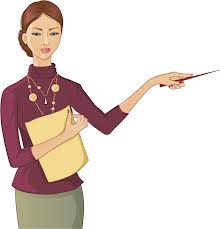  Голева Надежда Владимировна- учительГолев Натан -  ученик 7 «А» МБОУ СОШ № 1 им.Сурикова